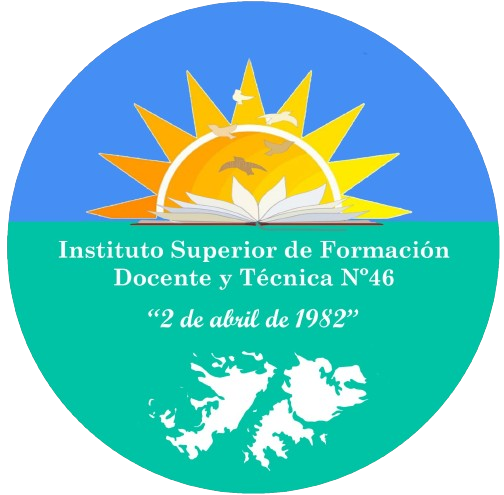 Provincia de Buenos Aires - Dirección General de Cultura y Educación - Dirección de Educación Superior Instituto Superior de Formación Docente y Técnica Nº 46 “2 de abril de 1982”Sede: Pueyrredón 1250 - Sub-sede: Pueyrredón 914 - Ramos Mejía - La Matanzawww.instituto46.edu.ar - @instituo.46Profesorado de Educación Secundaria de BiologiaCurso: 2º BMATERIA: Psicología del AprendizajeDOCENTE: Patricia FernándezMAIL: patrifernandezi46@gmail.comCICLO LECTIVO: 2024 CANTIDAD DE HORAS SEMANALES: 2 MódulosFUNDAMENTACIÓN: “Subjetividad, Diversidad y Educación”Esta materia se encuentra en el nuevo diseño para la formación docente tomamos como ejes primordiales: La centralidad de la enseñanza, como acción que ocupa el centro de la tarea educativa y del trabajo docente. Comprender las Transformaciones sociales contemporáneas: perspectivas de género, ambiental y cultura digital, como temas y problemas que interpelan las prácticas educativas. Poder situar estas prácticas relacionadas con las construcciones políticas, culturales y pedagógicas desde América Latina, Argentina y la provincia de Buenos Aires, como forma de tensionar la supuesta universalidad de los conocimientos, interpelar los lugares desde los que se enuncian e impulsar la construcción de problemas y saberes situados Esta cátedra de Psicología propone las líneas teóricas de esta ciencia, tomando los principales aportes, para la comprensión del sujeto que aprende.  Entendiendo el aprendizaje como un proceso de representación interna, que resulta de una actividad sociocultural, co-construida y colaborativa.  Se reconoce el carácter de constructo en los procesos de adquisición del conocimiento. Esto mismo lleva a valorar el propio proceso de aprendizaje.  Se abordarán los antecedentes de la  psicología científica y el contexto de su reconocimiento como ciencia. Su pluralidad,  objetos de estudio, métodos, y debates epistemológicos en torno a su definición, desde el paradigma de la complejidad.“La construcción de la subjetividad desde la Psicología” El estudio del sujeto situado, concreto, real e histórico y los mitos y antinomias que obstaculizan su concepción.  La socialización como proceso de transmisión de bienes culturales, los lineamientos socio - históricos en el surgimiento de la educación pública, el agotamiento de las instituciones de la modernidad y los efectos traducidos en los cambios socioculturales que enmarcan la actualidad escolar. El sujeto como sujeto de derecho y la función de la escuela para la garantía y protección de los derechos de niñas/os/es  y adolescentes.“El Sujeto de la educación. Aprendizaje y desarrollo”, se prioriza el acercamiento a los aportes de la psicología a la educación, las teorías sobre el pensamiento humano y la formación de conceptos  a partir de los aportes teóricos de la Gestalt, la Psicología Genética, la Teoría Socio Histórica y la Teoría Cognitiva.La teoría constructivista genética desarrollada por Jean Piaget, quien plantea en el campo de la teoría del conocimiento y de la psicología. Sus investigaciones permiten comprender los procesos cognitivos en el desarrollo humano. Las teóricas que aborda la Psicología de la Educación y de las problemáticas que de ella se suscitan, y un abordaje específico del sujeto de la educación secundaria.Múltiples espacios  sociales, equipamientos mediático-tecnológicos y textos culturales generan
 disposiciones subjetivas y variadas lecturas de la experiencia, de la vida y del mundo  que los rodea. Esto produce, a su vez, una transformación en la sensibilidad, en las  formas de percepción, en las expectativas, en los intereses, en la memoria, en las  formas de atención, etcétera. Cuestión que hace evidente una distancia entre la cultura  escolar y la cultura mediática (cf. Huergo, 2000).Abordaje transversal “Los grupos humanos y sus dinámicas en contextos escolares”, para la aplicación de técnicas grupales en el proceso de enseñanza y aprendizaje colaborativo.La necesidad de la reflexión crítica en educación alcanza tanto a los nuevos como a los experimentados docentes. Los futuros alumnos/as de los docentes en formación, son interpelados constantemente  por múltiples discursos. Centralmente son sujetos de una cultura mediática y se alfabetizan desde una situación cultural de tecnicidad, que ha hecho posible hablar de  alfabetizaciones posmodernas o múltiples (cf. McLaren, 1994).  La multiplicación y la densificación cotidiana de las tecnologías comunicativas y de la  información generan nuevos lenguajes y escrituras que las tecnologías catalizan y  desarrollan. Esto hace reconocible entre los jóvenes, diversas empatías cognitivas y  expresivas con las tecnologías, y nuevos modos de percibir el espacio y el tiempo, la  velocidad y la lentitud, lo lejano y lo cercano.  En este escenario, los futuros docentes necesitan formarse como profesionales con  plasticidad, que puedan construir herramientas que le permitan lograr la adaptación a  los nuevos desafíos que se imponen. Desde el espacio de formación docente, abordar las nuevas configuraciones culturales de adolescencia y juventud, y en definitiva de la sociedad, entendiendo que la  realidad siempre es una construcción socialPROPÓSITOS DEL DOCENTEConocer las teorías psicológica sobre la constitución subjetiva y el desarrollo psicosocial  en toda su complejidad, teniendo en cuenta sus múltiples aspectos: biológico,  psicológico, sociocultural, ético, jurídicoComprender las herramientas psicológicas para pensar los  procesos de desarrollo, aprendizajeFavorecer el reconocimiento de la singularidad de los procesos de constitución  subjetiva de adolescentes y jóvenes en contextos culturales diversos y el  cuestionamiento de los planteamientos de homogeneidad y normalidad en el desarrollo.Propiciar el análisis de las relaciones de los sujetos de la educación secundaria con  sus pares, con el mundo adulto y con la cultura en la que se integran.CONTRATO PEDAGOGICOEn un contexto de respeto y compromiso, centrado en el vínculo de enseñanza-aprendizaje, cumpliendo con el horario establecido, con clases expositivas, también mixtas, luego de elaborados los conceptos, con la lectura posterior de los textos por parte de los alumnos y contestando las dudas que aparezcan , con entrega de trabajos prácticos ( si fuese necesario).En la segunda mitad del año, en forma grupal se realizaran ponencia de los alumnos.Se tomaran dos parciales (primera y segunda mitad del ciclo lectivo) de acuerdo al programa, con un puntaje de  4 para su aprobación y escrito.El examen final será oral con el recorrido de lo aprendido en toda la materia. (Puntaje mínimo cuatro).Además de lo anterior deberán ver tres películas obligatorias relacionadas con distintos temas trabajados en clases, en una puesta en común.Unidad 1 Definición de ciencia. Características. División formal y fáctica. Conocimiento científico. La psicología como ciencia.Bibliografía obligatoria: La ciencia su método y su filosofa Pág. 1 a 39 autor Bunge.Película de cierre “y la banda siguió tocando” con guía de contenidos.Unidad 2Nacimiento de la psicología. Corrientes. Escuela clásica. Escuela experimental, positivista o conductista. Corriente psicoanalítica. Escuela de la Gestalt. Escuela del New loock.Bibliografía obligatoria: ficha de la cátedra (UBA)Psicología general Autor Rossi Historia de la psicología Pág. 1 a12Ampliación escuela de la Gestalt y new loock textos cátedra.Unidad 3 La psicología, el sujeto y su contexto. Aparato psíquico estructural y dinámico. El deseo y la pulsión (vida- muerte). Complejo de Edipo y su reedición en la adolescencia. La psicología del colegial y el vínculo con el aprendizaje. Duelos de la adolescencia.Bibliografía obligatoriaPsicoanálisis para educadores Ana Freud. Ficha cátedra. Diccionario LaplancheObras completas Sigmund FreudSobre la psicología del colegial Pág. 245 a 251Peter Bcoss Duelos Adolescentes tomo 2 Leyenda Griega de Edipo Rey Pág. 2329 disolución  Pág. 2748 (tomo 3)La sexualidad infantil pág. 1195Traducción López BallesterosUnidad 4 Piaget base de su teoría. Adaptación biológica. Inteligencia definición, adaptación. Definición de estructura y sus características. Factores que la constituyen. El tiempo y el desarrollo intelectual, nociones y argumentaciones. Estadios. Procesos evolutivos. Teoría Piagetiana, educación y didáctica.Bibliografía obligatoria: Ficha de la cátedraPsicología de la Inteligencia capítulo 1 PiagetEstudios de la psicología genética cap. 1 PiagetPsicología del niño capítulo 3 Piaget InhelderEl preadolescente y las operaciones proposicionales cap. 5 PiagetFicha UBA Piaget un acercamiento a su teoría CastexUnidad 5	La constitución subjetiva. Definición. El otro como condición. Función materna, paterna, social. La escuela como legalidad distinta. Diversidad. Marginalidad.Bibliografía obligatoriaSujeto del aprendizaje o aprender a ser sujeto ( en la diversidad ) angelica FontanEntre trayectorias NicastroLa constitución subjetiva del niño (Mar Karol)Escuela subjetividad y niños en condiciones de desventaja social (ficha modalidad psicología)Unidad 6 Teorías del aprendizaje. El constructivismo. Abordaje transversal. El sujeto de la educación, aprendizaje y desarrollo. Aportes de la psicología a la educación.Bibliografía obligatoriaCastorina Clase 9 El pensamiento de Vygotsky. Psicología genética PiagetVygotsky Intersección entre Aprendizaje y DesarrolloEurasquin C y Zabaleta. Modelos teóricos y epistemológicos.